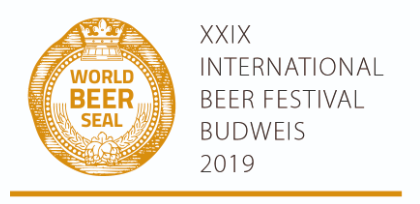 AplicacionGOLD BREWER´S SEAL  2019Muestras registradas:Empresa:Dirección:Número de Identificación FiscalNúmero de Identificación FiscalTrabajador responsableTrabajador responsablee-mail:Telefono:ProductoCategoríaFecha fecha:          Sello, firma: 